                                                                                                            ПРОЕКТ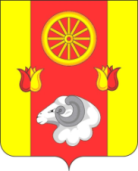 РОССИЙСКАЯ ФЕДЕРАЦИЯ
РОСТОВСКАЯ ОБЛАСТЬ  РЕМОНТНЕНСКИЙ РАЙОН	   МУНИЦИПАЛЬНОЕ ОБРАЗОВАНИЕ«ПЕРВОМАЙСКОЕ СЕЛЬСКОЕ ПОСЕЛЕНИЕ»         АДМИНИСТРАЦИЯ  ПЕРВОМАЙСКОГО СЕЛЬСКОГО ПОСЕЛЕНИЯПОСТАНОВЛЕНИЕ О  поселковом   звене       областной подсистемы    единой    государственной        системы   предупреждения и ликвидации чрезвычайных  ситуацийВо исполнение Федерального закона от 21.12.1994 № 68-ФЗ «О защите населения и территорий от чрезвычайных ситуаций природного и техногенного характера», Областного закона от 29.12.2004 № 256-ЗС «О защите населения и территорий от чрезвычайных ситуаций межмуниципального и регионального характера», Постановления  Правительства Ростовской области от  29.03.2012 № 239  «О территориальной (областной) подсистеме единой государственной системы предупреждения и  ликвидации чрезвычайных  ситуаций», Постановления  Администрации Ремонтненского района от 31.01.2018 № 94 «О районном и поселковых звеньях областной подсистемы единой государственной системы предупреждения и ликвидации чрезвычайных ситуаций»,  ПОСТАНОВЛЯЮ :	1. Утвердить:											1.1. Положение о поселковом звене областной подсистемы единой государственной системы предупреждения и ликвидации чрезвычайных ситуаций (далее – поселковое звено областной подсистемы), согласно  приложению  №1;		1.2. Перечень организаций и  учреждений Первомайского сельского поселения, осуществляющих мероприятия по предупреждению и ликвидации чрезвычайных ситуаций, и их задачи, согласно  приложению № 2.						2.  Специалисту 1 категории по  жилищно-коммунальному хозяйству,  Коржовой А.А.,  в установленном порядке провести корректировку и уточнение «Плана действий по предупреждению и ликвидации чрезвычайных ситуаций природного и техногенного характера Первомайского сельского поселения».	3. Признать утратившим   силу  постановление  Администрации Первомайского сельского поселения  от  25.06.2012  № 37 «Об утверждении  «Положения о муниципальном звене      Первомайского    сельского       поселения территориальной        подсистемы            единой государственной     системы      предупреждения и ликвидации чрезвычайных ситуаций»».											4. Настоящее постановление подлежит размещению на официальном сайте Администрации Первомайского сельского поселения.					  	5. Контроль за выполнением постановления оставляю  за  собой.Глава Администрации Первомайского сельского поселения                                                                                  В.Ф.ШептухинПриложение  № 1к постановлению АдминистрацииПервомайского сельского поселенияот 00.00.2018 № 00ПОЛОЖЕНИЕо поселковом звене областной  подсистемы единой государственной системы предупреждения и ликвидации чрезвычайных ситуаций1. Настоящее Положение определяет порядок организации и функционирования  поселкового звена территориальной (областной) подсистемы единой государственной системы предупреждения и ликвидации чрезвычайных ситуаций (далее – поселковое звено областной подсистемы).     2. Поселковое звено областной подсистемы объединяет  силы и средства  Первомайского сельского  поселения, организаций  и  учреждений, в полномочия которых входит решение вопросов в области защиты населения и территорий от чрезвычайных ситуаций и осуществляет свою деятельность в целях выполнения задач, предусмотренных федеральным и областным законодательством.3. Поселковое звено областной подсистемы в рамках единой государственной системы предупреждения и ликвидации чрезвычайных ситуаций действует на муниципальном и объектовом уровнях.4. Поселковое звено областной подсистемы создано для предупреждения и ликвидации чрезвычайных ситуаций в пределах территории Первомайского сельского поселения и состоит из организаций и  учреждений, в полномочия  которых входит решение вопросов в области защиты населения и территорий от чрезвычайных ситуаций. Организация, состав сил и средств  поселкового звена областной подсистемы, а также порядок их деятельности определяются настоящим  положением.5. На уровне поселкового звена областной подсистемы создаются координационные органы, постоянно действующие органы управления, органы повседневного управления, силы и средства, резервы финансовых и материальных ресурсов, системы связи и оповещения органов управления и сил областной подсистемы, системы оповещения населения о чрезвычайных ситуациях, в том числе системы экстренного оповещения населения об угрозе возникновения или о возникновении чрезвычайных ситуаций, и системы информирования населения о чрезвычайных ситуациях.Органы управления поселкового звена областной подсистемы – это органы, создаваемые для координации деятельности органов местного самоуправления, организаций в области защиты населения и территорий от чрезвычайных ситуаций и сил, привлекаемых для предупреждения и ликвидации чрезвычайных ситуаций.Органы управления поселкового  звена областной подсистемы создаются на каждом уровне ее функционирования и включают в себя координационные органы, постоянно действующие органы управления и органы повседневного управления.6. Координационным органом на территории поселения является:на муниципальном уровне – комиссии по предупреждению и ликвидации чрезвычайных ситуаций и обеспечению пожарной безопасности Администрации Первомайского сельского  поселения (далее – комиссия муниципального образования);на объектовом уровне – комиссии по предупреждению и ликвидации чрезвычайных ситуаций и обеспечению пожарной безопасности организаций (далее – комиссия организации).7. Образование, реорганизация и упразднение комиссий, утверждение руководителей и персонального состава, определение их компетенции осуществляются соответственно правовыми актами Администрации Первомайского  сельского  поселения, а также соответствующими актами организаций.Компетенция и полномочия комиссий определяются в положениях о них или в правовых актах об их образовании.Комиссию Администрации Первомайского сельского поселения, организаций возглавляют соответственно Глава Администрации Первомайского сельского поселения, руководитель организаций или их заместители.8. Основными задачами комиссий в соответствии с их компетенцией являются:разработка предложений по реализации государственной политики в области предупреждения и ликвидации чрезвычайных ситуаций и обеспечения пожарной безопасности;координация деятельности органов управления и сил поселкового звена областной подсистемы;обеспечение согласованности действий органов местного самоуправления и организаций при решении задач в области предупреждения и ликвидации чрезвычайных ситуаций и обеспечения пожарной безопасности, а также восстановления и строительства жилых домов, объектов жилищно-коммунального хозяйства, социальной сферы, производственной и инженерной инфраструктуры, поврежденных  и разрушенных в результате локальных, муниципальных чрезвычайных ситуаций;рассмотрение вопросов об организации оповещения и информирования населения о чрезвычайных ситуациях.Иные задачи могут быть возложены на соответствующие комиссии правовыми актами  Администрации  Ремонтненского  района и органов местного самоуправления района, а также соответствующими актами организаций в соответствии с федеральным и областным законодательством, нормативными правовыми актами органов местного самоуправления.9. Постоянно действующими органами управления поселкового  звена областной подсистемы являются органы, специально уполномоченные на решение задач в области защиты населения и территорий от чрезвычайных ситуаций на ее соответствующем уровне функционирования. Постоянно действующим органом управления поселкового звена областной подсистемы являются:на муниципальном уровне – специалист Администрации Первомайского   сельского  поселения,  специально уполномоченный на решение задач в области защиты населения и территорий от чрезвычайных ситуаций при Администрации Первомайского сельского поселения;на объектовом уровне – работники  организаций, уполномоченных на решение задач в области защиты населения и территорий от чрезвычайных ситуаций.Компетенция и полномочия специалиста Администрации сельского поселения и работников организаций определены должностными инструкциями. 10. Органами повседневного управления поселкового  звена областной подсистемы при осуществлении мер информационной поддержки принятия решений в области защиты населения и территорий от чрезвычайных ситуаций осуществляют:на муниципальном уровне – дежурно-диспетчерские службы органов исполнительной власти Ростовской области и территориальных органов федеральных органов исполнительной власти функционирующих на муниципальном уровне;на объектовом уровне – дежурно-диспетчерские службы организаций (объектов).Указанные органы создаются и  осуществляют свою деятельность в соответствии с действующим законодательством.Компетенция и полномочия органов повседневного управления  поселкового звена областной подсистемы определяются соответствующими положениями и должностными  инструкциями работников. 11. К силам и средствам поселкового звена областной подсистемы относятся специально подготовленные силы и средства органов местного самоуправления, организаций и общественных объединений, предназначенные и выделяемые (привлекаемые) для предупреждения и ликвидации чрезвычайных ситуаций.В состав сил и средств входят силы и средства постоянной готовности, предназначенные для оперативного реагирования на чрезвычайные ситуации и проведения работ по их ликвидации (далее – силы постоянной готовности).Основу сил постоянной готовности составляют аварийные службы,   оснащенные специальной техникой, оборудованием, снаряжением, инструментом, материалами с учетом обеспечения проведения аварийных и других неотложных работ в зоне чрезвычайной ситуации в течение не менее 3 суток.Перечень сил постоянной готовности поселкового звена областной подсистемы, привлекаемых для ликвидации чрезвычайных ситуаций на территории Первомайского сельского поселения определяется приложением к «Плану действий по предупреждению и ликвидации чрезвычайных ситуаций природного и техногенного характера Первомайского сельского поселения», утверждаемым Главой Администрации Первомайского сельского поселения по согласованию с отделом по делам гражданской обороны  и чрезвычайным  ситуациям Администрации Ремонтненского района.Состав и структуру сил постоянной готовности поселкового звена областной подсистемы определяют создающие их Администрация Первомайского сельского поселения и организации  исходя из возложенных на них задач по предупреждению и ликвидации чрезвычайных ситуаций.12. Координацию деятельности аварийных служб  на территории Первомайского сельского поселения осуществляет  комиссия по  чрезвычайным  ситуациям  и  противопожарной  безопасности.13. Привлечение аварийных служб к ликвидации чрезвычайных ситуаций осуществляется:в соответствии с планами действий по предупреждению и ликвидации чрезвычайных ситуаций на обслуживаемых указанными службами и формированиями объектах и территориях;в соответствии с планами действий по предупреждению и ликвидации чрезвычайных ситуаций при ликвидации чрезвычайных ситуаций на других объектах и территориях;по решению органов исполнительной власти Ростовской области, органов местного самоуправления, организаций и общественных объединений, осуществляющих руководство деятельностью указанных служб и формирований.14. Для ликвидации чрезвычайных ситуаций создаются и используются резервы финансовых и материальных ресурсов Администрации сельского поселения  и  муниципальных  организаций.Порядок создания, использования и восполнения резервов, финансовых и материальных ресурсов определяется законодательством Российской Федерации, нормативными правовыми актами Ростовской области,  правовыми актами Администрации Ремонтненского  района, Администрацией  сельского  поселения  и муниципальными организациями.Номенклатура и объем резервов материальных ресурсов для ликвидации чрезвычайных ситуаций, а также контроль за их созданием, хранением, использованием и восполнением устанавливаются создающим их органом.15. Управление поселковым звеном областной подсистемы осуществляется с использованием систем связи и оповещения, представляющих собой организационно-техническое объединение сил, средств связи и оповещения,  каналов сети связи общего пользования и ведомственных сетей связи, обеспечивающих доведение информации и сигналов оповещения до органов управления и сил  поселкового звена областной подсистемы.16. Информационное обеспечение в поселковом звене областной подсистемы осуществляется с использованием средств связи и оповещения, обеспечивающих обмен данными, подготовку, сбор и передачу информации.Сбор и обмен информацией в области защиты населения и территорий от чрезвычайных ситуаций и обеспечения пожарной безопасности осуществляется в порядке, установленном Правительством Российской Федерации, Правительства Ростовской области и Администрации Ремонтненского  района.17. Проведение мероприятий по предупреждению и ликвидации чрезвычайных ситуаций на территории поселения осуществляется на основе «Плана действий по предупреждению и ликвидации чрезвычайных ситуаций природного и техногенного характера Первомайского сельского поселения».Планирование мероприятий по предупреждению и ликвидации чрезвычайных ситуаций осуществляют органы и специалисты, специально уполномоченные на решение задач в области защиты населения и территорий от чрезвычайных ситуаций.18. При отсутствии угрозы возникновения чрезвычайных ситуаций на объектах, территориях органы управления и силы поселкового звена областной подсистемы функционируют в режиме повседневной деятельности.19. Основными мероприятиями, проводимыми органами управления и силами поселкового звена областной подсистемы, являются:19.1. В режиме повседневной деятельности:изучение состояния окружающей среды и прогнозирование чрезвычайных ситуаций;сбор, обработка и обмен в установленном порядке информацией в области защиты населения и территорий от чрезвычайных ситуаций и обеспечения пожарной безопасности;разработка и реализация программ и мер по предупреждению чрезвычайных ситуаций и обеспечению пожарной безопасности;планирование действий органов управления и сил поселкового звена областной подсистемы, организация подготовки и обеспечения их деятельности;подготовка населения к действиям в чрезвычайных ситуациях, в том числе при получении сигналов экстренного оповещения;пропаганда знаний в области защиты населения и территорий от чрезвычайных ситуаций и обеспечения пожарной безопасности;руководство созданием, размещением, хранением и восполнением резервов материальных ресурсов для ликвидации чрезвычайных ситуаций;проведение в пределах своих полномочий государственной экспертизы, надзора и контроля в области защиты населения и территорий от чрезвычайных ситуаций и обеспечения пожарной безопасности;осуществление в пределах своих полномочий необходимых видов страхования;проведение мероприятий по подготовке к эвакуации населения, материальных и культурных ценностей в безопасные районы, их размещению и возвращению соответственно в места постоянного проживания либо хранения, а также жизнеобеспечению населения в чрезвычайных ситуациях;ведение статистической отчетности о чрезвычайных ситуациях, участие в расследовании причин аварий и катастроф, а также выработке мер по устранению причин подобных аварий и катастроф.19.2. В режиме повышенной готовности:усиление контроля за состоянием окружающей среды, прогнозирование возникновения чрезвычайных ситуаций и их последствий;введение при необходимости круглосуточного дежурства руководителей и должностных лиц органов управления и сил районного и поселковых звеньев  на стационарных пунктах управления;непрерывный сбор, обработка и передача органам управления и силам поселкового звена областной подсистемы данных о прогнозируемых чрезвычайных ситуациях, информирование населения о чрезвычайных ситуациях;принятие оперативных мер по предупреждению возникновения и развития чрезвычайных ситуаций, снижению размеров ущерба и потерь в случае их возникновения, а также повышению устойчивости и безопасности функционирования организаций в чрезвычайных ситуациях;уточнение планов действий (взаимодействия) по предупреждению и ликвидации чрезвычайных ситуаций, планов взаимодействия при ликвидации чрезвычайных ситуаций и иных документов;приведение при необходимости сил и средств поселкового звена областной подсистемы в готовность к реагированию на чрезвычайные ситуации, формирование оперативных групп и организация выдвижения их в предполагаемые районы действий;восполнение при необходимости резервов материальных ресурсов, созданных для ликвидации чрезвычайных ситуаций;проведение эвакуационных мероприятий при необходимости.19.3. В режиме чрезвычайной ситуации:непрерывный контроль за состоянием окружающей среды, прогнозирование развития возникших чрезвычайных ситуаций и их последствий;оповещение руководителей органов местного самоуправления и организаций, а также населения о возникших чрезвычайных ситуациях;проведение мероприятий по защите населения и территорий от чрезвычайных ситуаций;организация работ по ликвидации чрезвычайных ситуаций и всестороннему обеспечению действий сил и средств районного  и  поселковых звеньев областной подсистемы, поддержанию общественного порядка в ходе их проведения, а также привлечению при необходимости в установленном порядке общественных организаций и населения к ликвидации возникших чрезвычайных ситуаций;непрерывный сбор, анализ и обмен информацией об обстановке в зоне чрезвычайной ситуации и в ходе проведения работ по ее ликвидации;организация и поддержание непрерывного взаимодействия органов управления и сил районного и поселковых звеньев областной и функциональной подсистем по вопросам ликвидации чрезвычайных ситуаций и их последствий;проведение мероприятий по жизнеобеспечению населения в чрезвычайных ситуациях.20. Ликвидация чрезвычайных ситуаций:локального характера осуществляется силами и средствами организации;муниципального характера – осуществляется силами и средствами поселкового звена  областной  подсистемы.При недостаточности указанных сил и средств привлекаются в установленном порядке силы и средства федеральных органов исполнительной власти.21. Руководство силами и средствами, привлеченными к ликвидации чрезвычайных ситуаций, и организацию их взаимодействия осуществляют руководители ликвидации чрезвычайных ситуаций.Руководители аварийных служб и аварийно-спасательных формирований, прибывшие в зону чрезвычайной ситуации первыми, принимают полномочия руководителей ликвидации чрезвычайной ситуации и исполняют их до прибытия руководителей ликвидации чрезвычайной ситуации, определенных «Планами действий по предупреждению и ликвидации чрезвычайных ситуаций» или назначенных уполномоченным органом исполнительной власти области, органами местного самоуправления, руководителями организаций, к  полномочиям которых отнесена ликвидация чрезвычайных ситуаций.Руководители ликвидации чрезвычайных ситуаций по согласованию с  Администрацией сельского  поселения и организациями, на территориях которых возникла чрезвычайная ситуация, устанавливают границы зоны чрезвычайной ситуации, порядок и особенности действий по ее локализации, а также принимают решения по проведению аварийно-спасательных и других неотложных работ.Решения руководителей ликвидации чрезвычайных ситуаций являются обязательными для всех граждан и организаций, находящихся в зоне чрезвычайной ситуации, если иное не предусмотрено законодательством Российской Федерации.22. Финансовое обеспечение функционирования поселкового  звена областной подсистемы и мероприятий по предупреждению и ликвидации чрезвычайных ситуаций осуществляется на каждом уровне за счет средств соответствующих бюджетов и собственников (пользователей) имущества в соответствии с законодательством Российской Федерации.Организации всех форм собственности участвуют в ликвидации чрезвычайных ситуаций за счет собственных средств.Финансирование целевых программ по защите населения и территорий от чрезвычайных ситуаций и обеспечение устойчивого функционирования организаций осуществляются в соответствии с законодательством Российской Федерации и законодательством Ростовской области и нормативно  правовыми  документами  Администрации Ремонтненского  района, Администрации Первомайского сельского поселения.23. Расходование материальных ценностей из собственных средств  резервного фонда сельского поселения и обращение  к  резервному  фонду области, предназначенного для обеспечения ликвидации последствий чрезвычайных ситуаций, осуществляется в соответствии с нормативными правовыми актами Правительства Ростовской области и Администрации  Ремонтненского   района, Администрации Первомайского сельского поселения.24. Порядок организации и осуществления работ по профилактике пожаров и непосредственному их тушению, а также проведения аварийно-спасательных работ, возложенных на пожарную охрану, определяется законодательными и иными нормативными правовыми актами в области пожарной безопасности, в том числе техническими регламентами.Тушение пожаров в лесах осуществляется в соответствии с законодательством Российской Федерации.            Приложение  № 2к постановлению АдминистрацииПервомайского сельского поселенияот 00.00.2018 № 00ПЕРЕЧЕНЬорганизаций и  учреждений функционирующих на  территории Первомайского сельского поселения и  осуществляющих мероприятия по предупреждению и ликвидации чрезвычайных ситуаций, и их задачиРемонтненский  участок РЭС  ПАО «МРСК-ЮГ Ростовэнерго» - осуществление во взаимодействии с органами управления поселкового звена областной  подсистемы, другими организациями  и  учреждениями  мероприятий по предупреждению и ликвидации чрезвычайных ситуаций на объектах энергоснабжения, расположенных на территории Первомайского сельского поселения. Ремонтненский участок   Орловского филиала ГУП РО «УРСВ»  - осуществление во взаимодействии с органами управления поселкового звена областной  подсистемы, другими организациями  и  учреждениями   мероприятий по предупреждению и ликвидации чрезвычайных ситуаций на объектах  водоснабжения, расположенных на территории Первомайского сельского поселения. МБУЗ «Первомайская врачебная амбулатория» – осуществление во взаимодействии с органами управления поселкового  звена областной  подсистемы, другими организациями  и  учреждениями   мероприятий по оказанию пострадавшим медицинской помощи в необходимых объемах и в оптимальные сроки.  Колхоз-племзавод «Первомайский»,  Главы К(Ф)Х - осуществление во взаимодействии с органами  поселкового звена областной  подсистемы  другими организациями  и  учреждениями мероприятий по предупреждению и ликвидации чрезвычайных ситуаций, возникших  с массовым распространением вредителей и болезней сельскохозяйственных животных и растений.МБОУ Первомайская СШ,– осуществление во взаимодействии с органами управления поселкового звена областной  подсистемы, другими организациями  и  учреждениями   мероприятий по предупреждению и ликвидации чрезвычайных ситуаций на объектах образования, расположенных на территории поселения. МБУК «Первомайский СДК» – осуществление во взаимодействии с органами управления поселкового звена  областной  подсистемы, другими организациями  и  учреждениями   мероприятий по  предупреждению и ликвидации чрезвычайных ситуаций на объектах культуры, расположенных на территории поселения. Добровольная пожарная дружина Первомайского сельского поселения – осуществление во взаимодействии с органами  поселкового звена областной  подсистемы, другими организациями  и  учреждениями   мероприятий по  ликвидации чрезвычайных ситуаций, возникших вследствие лесных и  ландшафтных пожаров, а также ликвидации последствий таких чрезвычайных ситуаций.00.00.2018 г№ 00с. Первомайское